Home Learning Information & Schedule  *** STUDENTS NEED ACCESS TO AN ELECTRONIC DEVICE *** If you do not have a device, please email the Principal to schedule a time to pick one up.Suggested Home Instructional Schedule Below (May be revised per teacher)1st-5th Grade Instructional Schedule Kindergarten Instructional Schedule Students will be required to document attendance via Edmodo. Teachers will provide weekly information using a Student Assignment Log, which will be submitted to the teacher weekly. All work will be submitted via Edmodo. If more assistance is needed, please email the Principal or teacher. Remember access to Edmodo is the class platform to receive and submit assignments to access the temporary home learning plan.STUDENTS MUST DO THE FOLLOWING:  Download the Edmodo app          to your devices or access Edmodo on the web at www.edmodo.com. Create an account and add all of your class codes (see page 2-3 for codes).  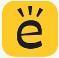 There are free and deeply discounted internet resources available in the following links below:https://www.wfla.com/community/health/coronavirus/comcast-to-offer-free-internet-to-low-income-families-during-coronavirus-pandemic/https://www.internetessentials.com/applyhttps://www.needhelppayingbills.com/html/free_internet_access.htmlhttps://www.wthr.com/article/comcast-spectrum-offer-free-internet-help-students-stay-connected-during-outbreakCLASS CODES 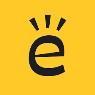 During the school closure, our students will be using Edmodo as our online learning platform. On Edmodo, students will be able to find important information by class subject, submit assignments, take assessments, and communicate with the class. Below, please find every teacher’s Edmodo codes. CURRICULUM/SUBJECT CLASS TIME ELA Think Central/Readworks8:30am-10:00am Math Think Central10:00am-11:00amLunch11:00am-11:30amI-Ready Reading11:30am-12:00pmI-Ready Math12:30pm-1:00pmSocial Studies Weekly1:00pm-1:30pmScience1:30pm-2:00pmPhysical Education/GoNoodle2:00pm-2:30pmIndependent Reading (Book of Choice)www.tumblebooks.com2:30pm-2:45pmCURRICULUM/SUBJECT CLASS TIME ELA Think Central8:30am-10:00am Math Think Central10:00am-11:00amLunch11:00am-11:30amI-Ready Reading11:30am-12:00pmI-Ready Math12:30pm-1:00pmSocial Studies Weekly1:00pm-1:30pmHandwriting Practice1:30pm-2:00pmPhysical Education/GoNoodle2:00pm-2:30pmFTL CAMPUS (5031)Grade EDMODO Code Teacher NameK Teacher NameKTeacher Name1stTeacher Name1st Teacher Name2ndTeacher Name2ndTeacher Name3rdTeacher Name3rdTeacher Name4thTeacher Name4thTeacher Name5thTeacher Name5th